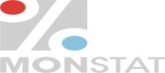 F O R M U L A R    Z A    P R I J A V U    A N K E T A R ASTATISTIKA PRIHODA I USLOVA ŽIVOTA - SILC U 2018. GODINI (PP4.2: SILC– IPA 2015)ImePrezimeDatum rođenjaDržavljanstvoAdresa prebivalištaNivo obrazovanjaNavesti jezike sa kojim se služiteRadni status(upisati zaposlen/a ili nezaposlen/a)Da li imate iskustva u radu kao anketar? Navesti instituciju u kojoj ste radili kao anketar, naziv istraživanja i vrijeme radaKontakt telefonNavedite Opštinu za koju aplicirate da budete anketar 